Τίτλος:  ΓΕΡΑ ΔΟΝΤΙΑ – ΟΜΟΡΦΟ ΧΑΜΟΓΕΛΟ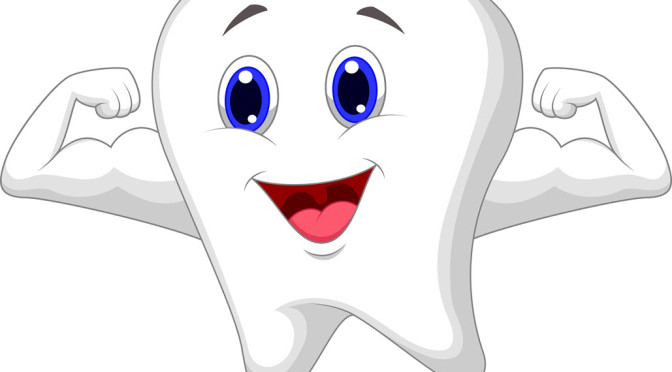 Γνωστικό αντικείμενο: Στοματική υγιεινήAς παρακολουθήσουμε ένα βίντεο για τη τερηδόνα https://www.youtube.com/watch?v=yrHhjmtUPMM. Μετά την προβολή του βίντεο, οι μαθητές καλούνται ν’ απαντήσουν τι τους έκανε εντύπωση από το βίντεο και από τι μπορεί να προκαλείται η τερηδόνα. Εδώ είναι κάποιες ερωτήσεις, όπως:Τι τροφές σου αρέσουν;Πιστεύεις ότι κάποιες τροφές δεν είναι καλές για το στόμα σου; Και αν ναι, ποιές είναι αυτές;Πόσο συχνά πιστεύεις ότι χρειάζεται να βουρτσίζεις τα δόντια σου;Οι μαθητές παρακολουθούν βίντεο https://www.youtube.com/watch?v=04wg5Qoixrk, με οδηγίες για σωστό βούρτσισμα των δοντιών και έπειτα βιωματικά, βουρτσίζουν τα δόντια τους μαζί με τον γονιό χρησιμοποιώντας τις ατομικές τους οδοντόβουρτσες και οδοντόκρεμες.Α΄ ΜΕΡΟΣΕνδεικτικά, παρουσιάζονται τα φύλλα εργασίας.Φύλλο Εργασίας 1: Γερά ΔοντάκιαΟνοματεπώνυμο: …………………………………………………………………… Ημερομηνία:………………Να εντοπίσετε ποιες τροφές ταιριάζουν σε κάθε Δοντάκι και να γράψετε τις αντίστοιχες λεξούλες.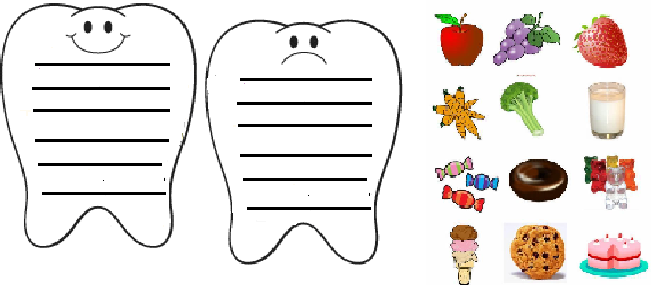 Φύλλο εργασίας 2: Γερά Δοντάκια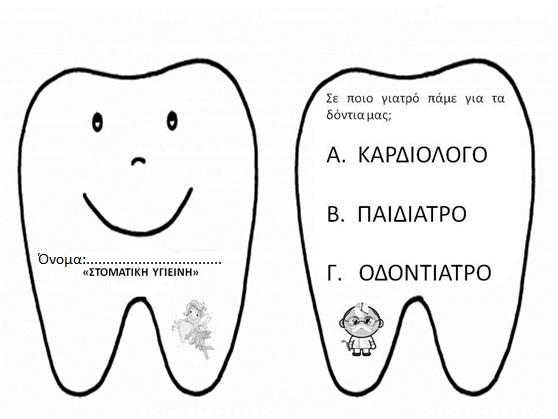 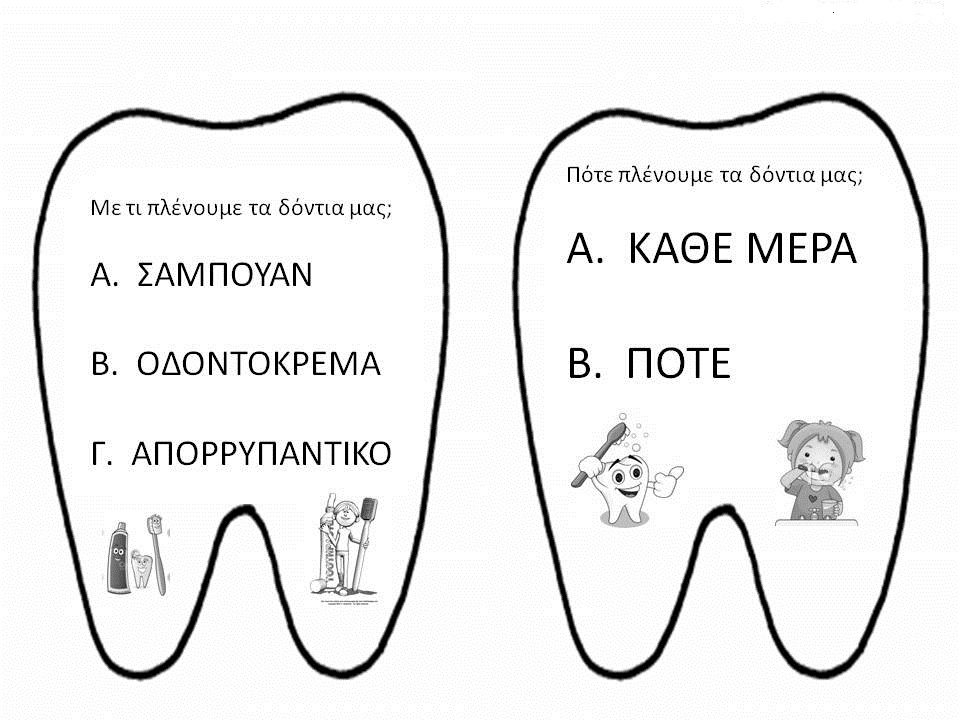 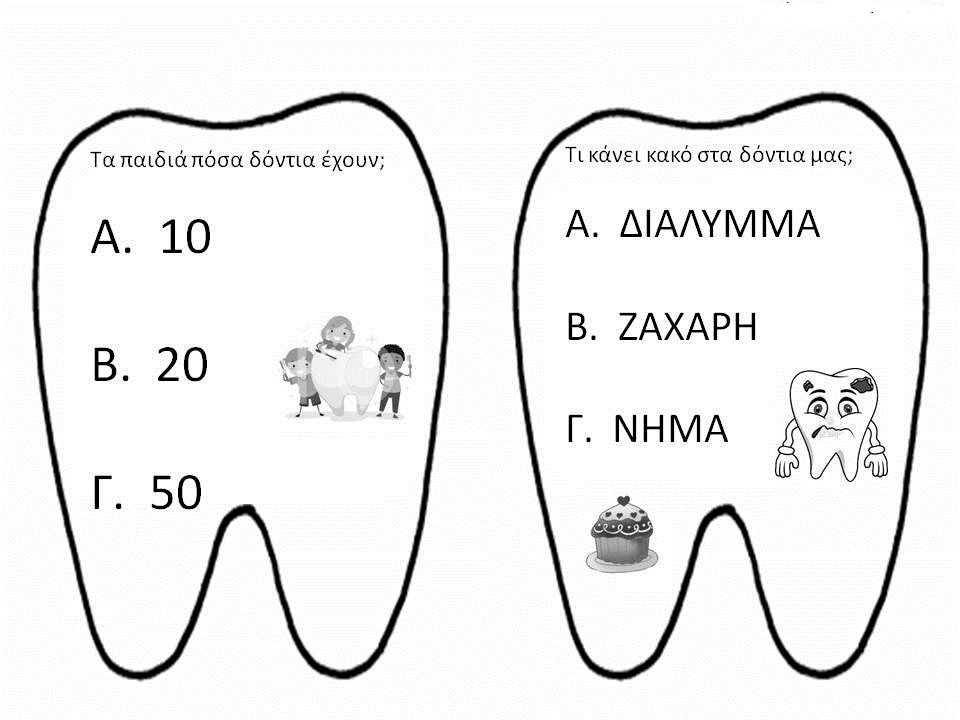 Β΄ ΜέροςΠαρακάτω τους δίνεται ένα ερωτηματολόγιο.ΕΡΩΤΗΜΑΤΟΛΟΓΙΟΠηγαίνουµε στον οδοντίατρο: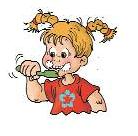 Α. Μόνο αν έχουµε κάποιο πρόβληµα. Β. Κάθε έξι µήνες για έλεγχο.Γ. Κάθε µέρα, για να του κάνουµε µια επίσκεψη. Κάθε βράδυ, προτού κοιµηθούµε, δεν ξεχνάµε: Α. Να βάλουµε ξυπνητήρι.Β. Να πλύνουµε τα πόδια µας.Γ. Να πλύνουµε τα δόντια µας. Το οδοντικό νήµα το χρησιµοποιούµε:Α. Για να παίζουµε σχοινάκι στο σχολείο. Β. Για να βουρτσίζουµε λιγότερη ώρα. Γ. Για να αποµακρύνουµε τις τροφές ανάµεσα στα δόντια. 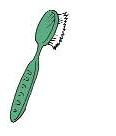 Την οδοντόβουρτσά µας πρέπει: Α. Να την αντικαθιστούµε µόλις φθαρεί. Β. Να τη δανείζουµε σε όποιον µας τη ζητήσει. Γ. Να τη χρησιµοποιούµε όποτε το θυµόµαστε. Ορθοδοντικός λέγεται: Α. Ο οδοντίατρος που στέκεται όρθιος.Β. Ο οδοντίατρος που φροντίζει να πάρουν τα δόντια µας τη σωστή θέση. Γ. Ο οδοντίατρος που έχει ίσια δόντια. Οι λιχουδιές, τα αναψυκτικά και τα σνακ: Α. Πρέπει να µην καταναλώνονται συχνά.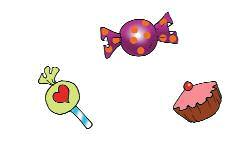 Β. Πρέπει να καταναλώνονται µετά το κύριο γεύµα. Πρέπει να αποτελούν τη βασική διατροφή µας. Για να έχουµε γερά κι αστραφτερά δόντια: Πρέπει να βάλουµε µασέλα. Πρέπει να βουρτσίζουµε συχνά και σωστά. Πρέπει να µασάµε συχνά τσίχλες. 